Publicado en Madrid el 22/07/2021 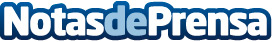 5 claves para potenciar el valor de marca y conseguir la lealtad de los clientes, según Nuvix ConsultingEstudiar a la competencia y al entorno empresarial, definir a un cliente tipo y reforzar los valores éticos de la empresa, entre las claves que destaca Nuvix Consulting para reforzar la reputación de marcaDatos de contacto:Trescom91 411 58 68 Nota de prensa publicada en: https://www.notasdeprensa.es/5-claves-para-potenciar-el-valor-de-marca-y Categorias: Nacional Comunicación Marketing E-Commerce http://www.notasdeprensa.es